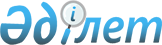 Мәслихаттың 2013 жылғы 27 желтоқсандағы № 166 "2014-2016 жылдарға арналған аудандық бюджеті туралы" шешіміне өзгерістер енгізу туралы
					
			Күшін жойған
			
			
		
					Қостанай облысы Ұзынкөл ауданы мәслихатының 2014 жылғы 6 тамыздағы № 214 шешімі. Қостанай облысының Әділет департаментінде 2014 жылғы 13 тамызда № 5003 болып тіркелді. Қолданылу мерзімінің аяқталуына байланысты күші жойылды (Қостанай облысы Ұзынкөл ауданы мәслихатының 2015 жылғы 9 қаңтардағы № 5 хаты)

      Ескерту. Қолданылу мерзімінің аяқталуына байланысты күші жойылды (Қостанай облысы Ұзынкөл ауданы мәслихатының 09.01.2015 № 5 хаты).      Қазақстан Республикасының 2008 жылғы 4 желтоқсандағы Бюджет кодексінің 106, 109-баптарына, 2001 жылғы 23 қаңтардағы "Қазақстан Республикасындағы жергілікті мемлекеттік басқару және өзін-өзі басқару туралы" Қазақстан Республикасы Заңының 6-бабына сәйкес Ұзынкөл аудандық мәслихаты ШЕШІМ ҚАБЫЛДАДЫ:



      1. Мәслихаттың 2013 жылғы 27 желтоқсандағы № 166 "2014-2016 жылдарға арналған аудандық бюджеті туралы" шешіміне (Нормативтік құқықтық актілерді мемлекеттік тіркеу тізілімінде № 4375 тіркелген, 2014 жылғы 3 қаңтарда "Нұрлы жол" газетінде жарияланған) мынадай өзгерістер енгізілсін:



      көрсетілген шешімнің 1-тармағы жаңа редакцияда жазылсын:

      "1. Ұзынкөл ауданының 2014-2016 жылдарға арналған аудандық бюджеті тиісінше 1, 2 және 3-қосымшаларға сәйкес, оның ішінде 2014 жылға мынадай көлемдерде бекітілсін:



      1) кірістер – 1813183,0 мың теңге, оның iшiнде:

      салықтық түсімдер бойынша – 440485,0 мың теңге;

      салықтық емес түсімдер бойынша – 4041,0 мың теңге;

      негiзгi капиталды сатудан түсетiн түсiмдер бойынша – 3474,0 мың теңге;

      трансферттердің түсімдері бойынша – 1365183,0 мың теңге;



      2) шығындар – 1836578,8 мың теңге;



      3) таза бюджеттiк кредиттеу – 15053,5 мың теңге, оның iшiнде:

      бюджеттiк кредиттер – 20772,0 мың теңге;

      бюджеттiк кредиттердi өтеу – 5718,5 мың теңге;



      4) қаржы активтерiмен операциялар бойынша сальдо – 0,0 мың теңге;



      5) бюджет тапшылығы (профициті) – -38449,3 мың теңге;



      6) бюджет тапшылығын қаржыландыру (профицитін пайдалану) – 38449,3 мың теңге.";



      көрсетілген шешімнің 3-тармағы жаңа редакцияда жазылсын:

      "3. 2014 жылға арналған аудандық бюджетте Жұмыспен қамту – 2020 жол картасын іске асыруға облыстық бюджеттен 23459,7 мың теңге сомасында қаражат түсімінің қарастырылғаны ескерілсін.";



      көрсетілген шешімнің 1, 2, 5-қосымшалары осы шешімнің 1, 2, 3-қосымшаларына сәйкес жаңа редакцияда жазылсын.



      2. Осы шешім 2014 жылдың 1 қаңтарынан бастап қолданысқа енгізіледі.      Ұзынкөл аудандық мәслихатының

      кезекті сессиясының төрағасы               А. Алимбаев      Ұзынкөл аудандық

      мәслихатының хатшысы                       В. Вербовой      КЕЛІСІЛДІ      "Ұзынкөл ауданының қаржы бөлімі"

      мемлекеттік мекемесінің басшысы

      ________________ У. Наурузбаева      "Ұзынкөл ауданының экономика

      және бюджеттік жоспарлау бөлімі"

      мемлекеттік мекемесінің бюджет

      бөлімі секторының меңгерушісі

      _______________ Г. Бобрешова

 

Мәслихаттың         

2014 жылғы 6 тамыздағы   

№ 214 шешіміне 1 қосымша  Мәслихаттың          

2013 жылғы 27 желтоқсандағы  

№ 166 шешіміне 1 қосымша    2014 жылға арналған аудандық бюджеті

Мәслихаттың          

2014 жылғы 6 тамыздағы   

№ 214 шешіміне 2 қосымша  Мәслихаттың          

2013 жылғы 27 желтоқсандағы  

№ 166 шешіміне 2 қосымша    2015 жылға арналған аудандық бюджеті

Мәслихаттың         

2014 жылғы 6 тамыздағы    

№ 214 шешіміне 3 қосымша   Мәслихаттың          

2013 жылғы 27 желтоқсандағы  

№ 166 шешіміне 5 қосымша    2014 жылға арналған кенттің, ауылдың, ауылдық округтің бюджеттік бағдарламалары
					© 2012. Қазақстан Республикасы Әділет министрлігінің «Қазақстан Республикасының Заңнама және құқықтық ақпарат институты» ШЖҚ РМК
				СанатыСанатыСанатыСанатыСанатыСомасы,

мың теңгеСыныбыСыныбыСыныбыСыныбыСомасы,

мың теңгеIшкi сыныбыIшкi сыныбыIшкi сыныбыСомасы,

мың теңгеАтауыСомасы,

мың теңгеI. Кірістер1813183,01Салықтық түсімдер440485,001Табыс салығы194212,02Жеке табыс салығы194212,003Әлеуметтiк салық128131,01Әлеуметтік салық128131,004Меншiкке салынатын салықтар99651,01Мүлiкке салынатын салықтар51506,03Жер салығы6650,04Көлiк құралдарына салынатын салық33255,05Бірыңғай жер салығы8240,005Тауарларға, жұмыстарға және қызметтерге салынатын iшкi салықтар16125,02Акциздер1994,03Табиғи және басқа да ресурстарды пайдаланғаны үшiн түсетiн түсiмдер9528,04Кәсiпкерлiк және кәсiби қызметтi жүргiзгенi үшiн алынатын алымдар4528,05Ойын бизнесіне салық75,008Заңдық мәнді іс-әрекеттерді жасағаны және (немесе) оған уәкілеттігі бар мемлекеттік органдар немесе лауазымды адамдар құжаттар бергені үшін алынатын міндетті төлемдер2366,01Мемлекеттік баж2366,02Салықтық емес түсiмдер4041,001Мемлекеттік меншіктен түсетін кірістер513,05Мемлекет меншігіндегі мүлікті жалға беруден түсетін кірістер513,004Мемлекеттік бюджеттен қаржыландырылатын, сондай-ақ Қазақстан Республикасы Ұлттық Банкінің бюджетінен (шығыстар сметасынан) ұсталатын және қаржыландырылатын мемлекеттік мекемелер салатын айыппұлдар, өсімпұлдар, санкциялар, өндіріп алулар2812,01Мұнай секторы ұйымдарынан түсетін түсімдерді қоспағанда, мемлекеттік бюджеттен қаржыландырылатын, сондай-ақ Қазақстан Республикасы Ұлттық Банкінің бюджетінен (шығыстар сметасынан) ұсталатын және қаржыландырылатын мемлекеттік мекемелер салатын айыппұлдар, өсімпұлдар, санкциялар, өндіріп алулар2812,006Өзге де салықтық емес түсiмдер716,01Өзге де салықтық емес түсiмдер716,03Негізгі капиталды сатудан түсетін түсімдер3474,001Мемлекеттiк мекемелерге бекiтiлген мемлекеттiк мүлiктi сату1625,01Мемлекеттiк мекемелерге бекiтiлген мемлекеттiк мүлiктi сату1625,003Жердi және материалдық емес активтердi сату1849,01Жерді сату1740,02Материалдық емес активтерді сату109,04Трансферттердің түсімдері1365183,002Мемлекеттiк басқарудың жоғары тұрған органдарынан түсетiн трансферттер1365183,02Облыстық бюджеттен түсетiн трансферттер1365183,0Функционалдық топФункционалдық топФункционалдық топФункционалдық топФункционалдық топСомасы, мың теңгеКіші функцияКіші функцияКіші функцияКіші функцияСомасы, мың теңгеБюджеттік бағдарламалардың әкімшісіБюджеттік бағдарламалардың әкімшісіБюджеттік бағдарламалардың әкімшісіСомасы, мың теңгеБағдарламаБағдарламаСомасы, мың теңгеАтауыСомасы, мың теңгеII. Шығындар1836578,801Жалпы сипаттағы мемлекеттiк қызметтер255402,11Мемлекеттiк басқарудың жалпы функцияларын орындайтын өкiлдi, атқарушы және басқа органдар230178,0112Аудан (облыстық маңызы бар қала) мәслихатының аппараты11186,0001Аудан (облыстық маңызы бар қала) мәслихатының қызметін қамтамасыз ету жөніндегі қызметтер11186,0122Аудан (облыстық маңызы бар қала) әкімінің аппараты78757,0001Аудан (облыстық маңызы бар қала) әкімінің қызметін қамтамасыз ету жөніндегі қызметтер78472,0003Мемлекеттік органның күрделі шығыстары285,0123Қаладағы аудан, аудандық маңызы бар қала, кент, ауыл, ауылдық округ әкімінің аппараты140235,0001Қаладағы аудан, аудандық маңызы бар қала, кент, ауыл, ауылдық округ әкімінің қызметін қамтамасыз ету жөніндегі қызметтер131435,0022Мемлекеттік органның күрделі шығыстары8800,02Қаржылық қызмет13394,1452Ауданның (облыстық маңызы бар қаланың) қаржы бөлімі13394,1001Ауданның (облыстық маңызы бар қаланың) бюджетін орындау және ауданның (облыстық маңызы бар қаланың) коммуналдық меншігін басқару саласындағы мемлекеттік саясатты іске асыру жөніндегі қызметтер10474,9011Коммуналдық меншікке түскен мүлікті есепке алу, сақтау, бағалау және сату1021,0018Мемлекеттік органның күрделі шығыстары1898,25Жоспарлау және статистикалық қызмет11830,0453Ауданның (облыстық маңызы бар қаланың) экономика және бюджеттік жоспарлау бөлімі11830,0001Экономикалық саясатты, мемлекеттік жоспарлау жүйесін қалыптастыру және дамыту және ауданды (облыстық маңызы бар қаланы) басқару саласындағы мемлекеттік саясатты іске асыру жөніндегі қызметтер11830,002Қорғаныс3109,01Әскери мұқтаждар3109,0122Аудан (облыстық маңызы бар қала) әкімінің аппараты3109,0005Жалпыға бірдей әскери міндетті атқару шеңберіндегі іс-шаралар3109,004Бiлiм беру1174161,41Мектепке дейiнгi тәрбие және оқыту95544,0464Ауданның (облыстық маңызы бар қаланың) білім бөлімі95544,0009Мектепке дейінгі тәрбие мен оқыту ұйымдарының қызметін қамтамасыз ету73650,0040Мектепке дейінгі білім беру ұйымдарында мемлекеттік білім беру тапсырысын іске асыруға21894,02Бастауыш, негізгі орта және жалпы орта білім беру1015010,9123Қаладағы аудан, аудандық маңызы бар қала, кент, ауыл, ауылдық округ әкімінің аппараты2894,0005Ауылдық жерлерде балаларды мектепке дейін тегін алып баруды және кері алып келуді ұйымдастыру2894,0464Ауданның (облыстық маңызы бар қаланың) білім бөлімі1012116,9003Жалпы білім беру1000582,9006Балаларға қосымша білім беру11534,09Бiлiм беру саласындағы өзге де қызметтер63606,5464Ауданның (облыстық маңызы бар қаланың) білім бөлімі63606,5001Жергілікті деңгейде білім беру саласындағы мемлекеттік саясатты іске асыру жөніндегі қызметтер9664,0005Ауданның (облыстық маңызы бар қаланың) мемлекеттік білім беру мекемелер үшін оқулықтар мен оқу-әдiстемелiк кешендерді сатып алу және жеткізу9637,0012Мемлекеттік органның күрделі шығыстары1283,8015Жетім баланы (жетім балаларды) және ата-аналарының қамқорынсыз қалған баланы (балаларды) күтіп-ұстауға қамқоршыларға (қорғаншыларға) ай сайынға ақшалай қаражат төлемі7495,0067Ведомстволық бағыныстағы мемлекеттік мекемелерінің және ұйымдарының күрделі шығыстары35526,706Әлеуметтiк көмек және әлеуметтiк қамсыздандыру82473,32Әлеуметтiк көмек65832,3451Ауданның (облыстық маңызы бар қаланың) жұмыспен қамту және әлеуметтік бағдарламалар бөлімі65832,3002Жұмыспен қамту бағдарламасы20361,0005Мемлекеттік атаулы әлеуметтік көмек3823,0007Жергiлiктi өкiлеттi органдардың шешiмi бойынша мұқтаж азаматтардың жекелеген топтарына әлеуметтiк көмек10503,3010Үйден тәрбиеленіп оқытылатын мүгедек балаларды материалдық қамтамасыз ету1334,0014Мұқтаж азаматтарға үйде әлеуметтiк көмек көрсету11779,001618 жасқа дейінгі балаларға мемлекеттік жәрдемақылар16717,0017Мүгедектерді оңалту жеке бағдарламасына сәйкес, мұқтаж мүгедектерді міндетті гигиеналық құралдармен және ымдау тілі мамандарының қызмет көрсетуін, жеке көмекшілермен қамтамасыз ету1315,09Әлеуметтiк көмек және әлеуметтiк қамтамасыз ету салаларындағы өзге де қызметтер16641,0451Ауданның (облыстық маңызы бар қаланың) жұмыспен қамту және әлеуметтік бағдарламалар бөлімі15981,0001Жергілікті деңгейде халық үшін әлеуметтік бағдарламаларды жұмыспен қамтуды қамтамасыз етуді іске асыру саласындағы мемлекеттік саясатты іске асыру жөніндегі қызметтер15671,0011Жәрдемақыларды және басқа да әлеуметтік төлемдерді есептеу, төлеу мен жеткізу бойынша қызметтерге ақы төлеу310,0458Ауданның (облыстық маңызы бар қаланың) тұрғын үй-коммуналдық шаруашылығы, жолаушылар көлігі және автомобиль жолдары бөлімі660,0050Мүгедектердің құқықтарын қамтамасыз ету және өмір сүру сапасын жақсарту жөніндегі іс-шаралар жоспарын іске асыру660,007Тұрғын үй-коммуналдық шаруашылық83351,11Тұрғын үй шаруашылығы31639,7458Ауданның (облыстық маңызы бар қаланың) тұрғын үй-коммуналдық шаруашылығы, жолаушылар көлігі және автомобиль жолдары бөлімі8180,0003Мемлекеттік тұрғын үй қорының сақталуын ұйымдастыру180,0004Азаматтардың жекелеген санаттарын тұрғын үймен қамтамасыз ету8000,0464Ауданның (облыстық маңызы бар қаланың) білім бөлімі23459,7026Жұмыспен қамту 2020 жол картасы бойынша қалаларды және ауылдық елді мекендерді дамыту шеңберінде объектілерді жөндеу23459,72Коммуналдық шаруашылық14606,4458Ауданның (облыстық маңызы бар қаланың) тұрғын үй-коммуналдық шаруашылығы, жолаушылар көлігі және автомобиль жолдары бөлімі3000,0012Сумен жабдықтау және су бұру жүйесінің жұмыс істеуі3000,0466Ауданның (облыстық маңызы бар қаланың) сәулет, қала құрылысы және құрылыс бөлімі11606,4058Елді мекендердегі сумен жабдықтау және су бұру жүйелерін дамыту11606,43Елді-мекендерді абаттандыру37105,0123Қаладағы аудан, аудандық маңызы бар қала, кент, ауыл, ауылдық округ әкімінің аппараты1543,0011Елдi мекендердi абаттандыру мен көгалдандыру1543,0458Ауданның (облыстық маңызы бар қаланың) тұрғын үй-коммуналдық шаруашылығы, жолаушылар көлігі және автомобиль жолдары бөлімі35562,0015Елдi мекендердегі көшелердi жарықтандыру15047,0016Елдi мекендердiң санитариясын қамтамасыз ету5000,0018Елдi мекендердi абаттандыру және көгалдандыру15515,008Мәдениет, спорт, туризм және ақпараттық кеңістiк93330,81Мәдениет саласындағы қызмет27778,0455Ауданның (облыстық маңызы бар қаланың) мәдениет және тілдерді дамыту бөлімі27778,0003Мәдени-демалыс жұмысын қолдау27778,02Спорт12759,0465Ауданның (облыстық маңызы бар қаланың) дене шынықтыру және спорт бөлімі12759,0001Жергілікті деңгейде дене шынықтыру және спорт саласындағы мемлекеттік саясатты іске асыру жөніндегі қызметтер3931,0005Ұлттық және бұқаралық спорт түрлерін дамыту1796,0006Аудандық (облыстық маңызы бар қалалық) деңгейде спорттық жарыстар өткiзу1914,0007Әртүрлi спорт түрлерi бойынша аудан (облыстық маңызы бар қала) құрама командаларының мүшелерiн дайындау және олардың облыстық спорт жарыстарына қатысуы5118,03Ақпараттық кеңiстiк25328,1455Ауданның (облыстық маңызы бар қаланың) мәдениет және тілдерді дамыту бөлімі21648,1006Аудандық (қалалық) кiтапханалардың жұмыс iстеуi14288,0007Мемлекеттік тілді және Қазақстан халықтарының басқа да тілдерін дамыту7360,1456Ауданның (облыстық маңызы бар қаланың) ішкі саясат бөлімі3680,0002Газеттер мен журналдар арқылы мемлекеттік ақпараттық саясат жүргізу жөніндегі қызметтер2535,0005Телерадио хабарларын тарату арқылы мемлекеттік ақпараттық саясатты жүргізу жөніндегі қызметтер1145,09Мәдениет, спорт, туризм және ақпараттық кеңiстiктi ұйымдастыру жөнiндегi өзге де қызметтер27465,7455Ауданның (облыстық маңызы бар қаланың) мәдениет және тілдерді дамыту бөлімі21969,7001Жергілікті деңгейде тілдерді және мәдениетті дамыту саласындағы мемлекеттік саясатты іске асыру жөніндегі қызметтер6463,0010Мемлекеттік органның күрделі шығыстары1761,7032Ведомстволық бағыныстағы мемлекеттік мекемелерінің және ұйымдарының күрделі шығыстары13745,0456Ауданның (облыстық маңызы бар қаланың) ішкі саясат бөлімі5496,0001Жергілікті деңгейде ақпарат, мемлекеттілікті нығайту және азаматтардың әлеуметтік сенімділігін қалыптастыру саласында мемлекеттік саясатты іске асыру жөніндегі қызметтер4166,0003Жастар саясаты саласында іс-шараларды іске асыру1245,0006Мемлекеттік органның күрделі шығыстары85,010Ауыл, су, орман, балық шаруашылығы, ерекше қорғалатын табиғи аумақтар, қоршаған ортаны және жануарлар дүниесін қорғау, жер қатынастары61193,01Ауыл шаруашылығы24043,0453Ауданның (облыстық маңызы бар қаланың) экономика және бюджеттік жоспарлау бөлімі6397,0099Мамандардың әлеуметтік көмек көрсетуі жөніндегі шараларды іске асыру6397,0462Ауданның (облыстық маңызы бар қаланың) ауыл шаруашылығы бөлімі12006,0001Жергілікте деңгейде ауыл шаруашылығы саласындағы мемлекеттік саясатты іске асыру жөніндегі қызметтер12006,0473Ауданның (облыстық маңызы бар қаланың) ветеринария бөлімі5640,0001Жергілікті деңгейде ветеринария саласындағы мемлекеттік саясатты іске асыру жөніндегі қызметтер4748,0006Ауру жануарларды санитарлық союды ұйымдастыру450,0007Қаңғыбас иттер мен мысықтарды аулауды және жоюды ұйымдастыру401,0010Ауыл шаруашылығы жануарларын сәйкестендіру жөнiндегi iс-шараларды өткізу41,06Жер қатынастары7149,0463Ауданның (облыстық маңызы бар қаланың) жер қатынастары бөлімі7149,0001Аудан (облыстық маңызы бар қала) аумағында жер қатынастарын реттеу саласындағы мемлекеттік саясатты іске асыру жөніндегі қызметтер7149,09Ауыл, су, орман, балық шаруашылығы, қоршаған ортаны қорғау және жер қатынастары саласындағы басқа да қызметтер30001,0473Ауданның (облыстық маңызы бар қаланың) ветеринария бөлімі30001,0011Эпизоотияға қарсы іс-шаралар жүргізу30001,011Өнеркәсіп, сәулет, қала құрылысы және құрылыс қызметі6377,02Сәулет, қала құрылысы және құрылыс қызметі6377,0466Ауданның (облыстық маңызы бар қаланың) сәулет, қала құрылысы және құрылыс бөлімі6377,0001Құрылыс, облыс қалаларының, аудандарының және елді мекендерінің сәулеттік бейнесін жақсарту саласындағы мемлекеттік саясатты іске асыру және ауданның (облыстық маңызы бар қаланың) аумағын оңтайла және тиімді қала құрылыстық игеруді қамтамасыз ету жөніндегі қызметтер6377,012Көлiк және коммуникация23355,01Автомобиль көлiгi23355,0123Қаладағы аудан, аудандық маңызы бар қала, кент, ауыл, ауылдық округ әкімінің аппараты7785,0013Аудандық маңызы бар қалаларда, кенттерде, ауылдарда, ауылдық округтерде автомобиль жолдарының жұмыс істеуін қамтамасыз ету7785,0458Ауданның (облыстық маңызы бар қаланың) тұрғын үй-коммуналдық шаруашылығы, жолаушылар көлігі және автомобиль жолдары бөлімі15570,0023Автомобиль жолдарының жұмыс істеуін қамтамасыз ету15570,013Басқалар49229,03Кәсiпкерлiк қызметтi қолдау және бәсекелестікті қорғау4809,0469Ауданның (облыстық маңызы бар қаланың) кәсіпкерлік бөлімі4809,0001Жергілікті деңгейде кәсіпкерлік пен өнеркәсіпті дамыту саласындағы мемлекеттік саясатты іске асыру жөніндегі қызметтер4809,09Басқалар44420,0123Қаладағы аудан, аудандық маңызы бар қала, кент, ауыл, ауылдық округ әкімінің аппараты21780,0040"Өңірлерді дамыту" Бағдарламасы шеңберінде өңірлерді экономикалық дамытуға жәрдемдесу бойынша шараларды іске асыру21780,0452Ауданның (облыстық маңызы бар қаланың) қаржы бөлімі2480,0012Ауданның (облыстық маңызы бар қаланың) жергілікті атқарушы органының резерві2480,0458Ауданның (облыстық маңызы бар қаланың) тұрғын үй-коммуналдық шаруашылығы, жолаушылар көлігі және автомобиль жолдары бөлімі20160,0001Жергілікті деңгейде тұрғын үй-коммуналдық шаруашылығы, жолаушылар көлігі және автомобиль жолдары саласындағы мемлекеттік саясатты іске асыру жөніндегі қызметтер6683,0013Мемлекеттік органның күрделі шығыстары90,0067Ведомстволық бағыныстағы мемлекеттік мекемелерінің және ұйымдарының күрделі шығыстары13387,014Борышқа қызмет көрсету7,51Борышқа қызмет көрсету7,5452Ауданның (облыстық маңызы бар қаланың) қаржы бөлімі7,5013Жергiлiктi атқарушы органдардың облыстық бюджеттен қарыздар бойынша сыйақылар мен өзге де төлемдердi төлеу бойынша борышына қызмет көрсету7,515Трансферттер4589,61Трансферттер4589,6452Ауданның (облыстық маңызы бар қаланың) қаржы бөлімі4589,6006Нысаналы пайдаланылмаған (толық пайдаланылмаған) трансферттерді қайтару4589,6III. Таза бюджеттік кредиттеу15053,5Бюджеттік кредиттер20772,010Ауыл, су, орман, балық шаруашылығы, ерекше қорғалатын табиғи аумақтар, қоршаған ортаны және жануарлар дүниесін қорғау, жер қатынастары20772,01Ауыл шаруашылығы20772,0453Ауданның (облыстық маңызы бар қаланың) экономика және бюджеттік жоспарлау бөлімі20772,0006Мамандарды әлеуметтік қолдау шараларын іске асыру үшін бюджеттік кредиттер20772,0СанатыСанатыСанатыСанатыСанатыСомасы, мың теңгеСыныбыСыныбыСыныбыСыныбыСомасы, мың теңгеIшкi сыныбыIшкi сыныбыIшкi сыныбыСомасы, мың теңгеАтауыСомасы, мың теңге5Бюджеттік кредиттерді өтеу5718,501Бюджеттік кредиттерді өтеу5718,51Мемлекеттік бюджеттен берілген бюджеттік кредиттерді өтеу5718,513Жеке тұлғаларға жергілікті бюджеттен берілген бюджеттік кредиттерді өтеу5718,5IV. Қаржы активтерімен операциялар бойынша сальдо0,0V. Бюджет тапшылығы (профициті)-38449,3VI. Бюджет тапшылығын қаржыландыру (профицитін пайдалану)38449,3СанатыСанатыСанатыСанатыСанатыСомасы, мың теңгеСыныбыСыныбыСыныбыСыныбыСомасы, мың теңгеIшкi сыныбыIшкi сыныбыIшкi сыныбыСомасы, мың теңгеАтауыСомасы, мың теңгеI. Кірістер1926503,01Салықтық түсімдер457941,001Табыс салығы219075,02Жеке табыс салығы219075,003Әлеуметтiк салық136980,01Әлеуметтік салық136980,004Меншiкке салынатын салықтар85039,01Мүлiкке салынатын салықтар40447,03Жер салығы6895,04Көлiк құралдарына салынатын салық29457,05Бірыңғай жер салығы8240,005Тауарларға, жұмыстарға және қызметтерге салынатын iшкi салықтар14715,02Акциздер2034,03Табиғи және басқа да ресурстарды пайдаланғаны үшiн түсетiн түсiмдер8918,04Кәсiпкерлiк және кәсiби қызметтi жүргiзгенi үшiн алынатын алымдар3623,05Ойын бизнесіне салық140,008Заңдық мәнді іс-әрекеттерді жасағаны және (немесе) оған уәкілеттігі бар мемлекеттік органдар немесе лауазымды адамдар құжаттар бергені үшін алынатын міндетті төлемдер2132,01Мемлекеттік баж2132,02Салықтық емес түсiмдер3327,001Мемлекеттік меншіктен түсетін кірістер327,05Мемлекет меншігіндегі мүлікті жалға беруден түсетін кірістер327,006Басқа да салықтық емес түсiмдер3000,01Басқа да салықтық емес түсiмдер3000,03Негізгі капиталды сатудан түсетін түсімдер5000,001Мемлекеттiк мекемелерге бекiтiлген мемлекеттiк мүлiктi сату700,01Мемлекеттiк мекемелерге бекiтiлген мемлекеттiк мүлiктi сату700,003Жердi және материалдық емес активтердi сату4300,01Жерді сату4300,04Трансферттердің түсімдері1460235,002Мемлекеттiк басқарудың жоғары тұрған органдарынан түсетiн трансферттер1460235,02Облыстық бюджеттен түсетiн трансферттер1460235,0Функционалдық топФункционалдық топФункционалдық топФункционалдық топФункционалдық топСомасы, мың теңгеКіші функцияКіші функцияКіші функцияКіші функцияСомасы, мың теңгеБюджеттік бағдарламалардың әкімшісіБюджеттік бағдарламалардың әкімшісіБюджеттік бағдарламалардың әкімшісіСомасы, мың теңгеБағдарламаБағдарламаСомасы, мың теңгеАтауыСомасы, мың теңгеII. Шығындар1926503,001Жалпы сипаттағы мемлекеттiк қызметтер233993,01Мемлекеттiк басқарудың жалпы функцияларын орындайтын өкiлдi, атқарушы және басқа органдар199960,0112Аудан (облыстық маңызы бар қала) мәслихатының аппараты11264,0001Аудан (облыстық маңызы бар қала) мәслихатының қызметін қамтамасыз ету жөніндегі қызметтер11264,0122Аудан (облыстық маңызы бар қала) әкімінің аппараты61053,0001Аудан (облыстық маңызы бар қала) әкімінің қызметін қамтамасыз ету жөніндегі қызметтер61053,0123Қаладағы аудан, аудандық маңызы бар қала, кент, ауыл, ауылдық округ әкімінің аппараты127643,0001Қаладағы аудан, аудандық маңызы бар қала, кент, ауыл, ауылдық округ әкімінің қызметін қамтамасыз ету жөніндегі қызметтер127643,02Қаржылық қызмет22252,0452Ауданның (облыстық маңызы бар қаланың) қаржы бөлімі22252,0001Ауданның (облыстық маңызы бар қаланың) бюджетін орындау және ауданның (облыстық маңызы бар қаланың) коммуналдық меншігін басқару саласындағы мемлекеттік саясатты іске асыру жөніндегі қызметтер10123,0011Коммуналдық меншікке түскен мүлікті есепке алу, сақтау, бағалау және сату129,0028Коммуналдық меншікке мүлікті сатып алу12000,05Жоспарлау және статистикалық қызмет11781,0453Ауданның (облыстық маңызы бар қаланың) экономика және бюджеттік жоспарлау бөлімі11781,0001Экономикалық саясатты, мемлекеттік жоспарлау жүйесін қалыптастыру және дамыту және ауданды (облыстық маңызы бар қаланы) басқару саласындағы мемлекеттік саясатты іске асыру жөніндегі қызметтер11781,002Қорғаныс2127,01Әскери мұқтаждар2127,0122Аудан (облыстық маңызы бар қала) әкімінің аппараты2127,0005Жалпыға бірдей әскери міндетті атқару шеңберіндегі іс-шаралар2127,004Бiлiм беру1126778,01Мектепке дейiнгi тәрбие және оқыту76351,0464Ауданның (облыстық маңызы бар қаланың) білім бөлімі76351,0009Мектепке дейінгі тәрбие мен оқыту ұйымдарының қызметін қамтамасыз ету70146,0040Мектепке дейінгі білім беру ұйымдарында мемлекеттік білім беру тапсырысын іске асыруға6205,02Бастауыш, негізгі орта және жалпы орта білім беру1021830,0123Қаладағы аудан, аудандық маңызы бар қала, кент, ауыл, ауылдық округ әкімінің аппараты3348,0005Ауылдық жерлерде балаларды мектепке дейін тегін алып баруды және кері алып келуді ұйымдастыру3348,0464Ауданның (облыстық маңызы бар қаланың) білім бөлімі1018482,0003Жалпы білім беру1007528,0006Балаларға қосымша білім беру10954,09Бiлiм беру саласындағы өзге де қызметтер28597,0464Ауданның (облыстық маңызы бар қаланың) білім бөлімі28597,0001Жергілікті деңгейде білім беру саласындағы мемлекеттік саясатты іске асыру жөніндегі қызметтер10304,0005Ауданның (облыстық маңызы бар қаланың) мемлекеттік білім беру мекемелер үшін оқулықтар мен оқу-әдiстемелiк кешендерді сатып алу және жеткізу10312,0015Жетім баланы (жетім балаларды) және ата-аналарының қамқорынсыз қалған баланы (балаларды) күтіп-ұстауға асыраушыларына ай сайынғы ақшалай қаражат төлемдері7663,0022Жетім баланы (жетім балаларды) және ата-анасының қамқорлығынсыз қалған баланы (балаларды) асырап алғаны үшін Қазақстан азаматтарына біржолғы ақша қаражатын төлеуге арналған төлемдер318,006Әлеуметтiк көмек және әлеуметтiк қамсыздандыру80001,02Әлеуметтiк көмек63827,0451Ауданның (облыстық маңызы бар қаланың) жұмыспен қамту және әлеуметтік бағдарламалар бөлімі63827,0002Жұмыспен қамту бағдарламасы18304,0005Мемлекеттік атаулы әлеуметтік көмек2775,0007Жергiлiктi өкiлеттi органдардың шешiмi бойынша мұқтаж азаматтардың жекелеген топтарына әлеуметтiк көмек10921,0010Үйден тәрбиеленіп оқытылатын мүгедек балаларды материалдық қамтамасыз ету1428,0014Мұқтаж азаматтарға үйде әлеуметтiк көмек көрсету12514,001618 жасқа дейінгі балаларға мемлекеттік жәрдемақылар16478,0017Мүгедектерді оңалту жеке бағдарламасына сәйкес, мұқтаж мүгедектерді міндетті гигиеналық құралдармен және ымдау тілі мамандарының қызмет көрсетуін, жеке көмекшілермен қамтамасыз ету1407,09Әлеуметтiк көмек және әлеуметтiк қамтамасыз ету салаларындағы өзге де қызметтер16174,0451Ауданның (облыстық маңызы бар қаланың) жұмыспен қамту және әлеуметтік бағдарламалар бөлімі16174,0001Жергілікті деңгейде халық үшін әлеуметтік бағдарламаларды жұмыспен қамтуды қамтамасыз етуді іске асыру саласындағы мемлекеттік саясатты іске асыру жөніндегі қызметтер15843,0011Жәрдемақыларды және басқа да әлеуметтік төлемдерді есептеу, төлеу мен жеткізу бойынша қызметтерге ақы төлеу331,007Тұрғын үй-коммуналдық шаруашылық69277,02Коммуналдық шаруашылық28210,0458Ауданның (облыстық маңызы бар қаланың) тұрғын үй-коммуналдық шаруашылығы, жолаушылар көлігі және автомобиль жолдары бөлімі3210,0012Сумен жабдықтау және су бұру жүйесінің жұмыс істеуі3210,0466Ауданның (облыстық маңызы бар қаланың) сәулет, қала құрылысы және құрылыс бөлімі25000,0058Елді мекендердегі сумен жабдықтау және су бұру жүйелерін дамыту25000,03Елді-мекендерді абаттандыру41067,0123Қаладағы аудан, аудандық маңызы бар қала, кент, ауыл, ауылдық округ әкімінің аппараты407,0011Елдi мекендердi абаттандыру мен көгалдандыру407,0458Ауданның (облыстық маңызы бар қаланың) тұрғын үй-коммуналдық шаруашылығы, жолаушылар көлігі және автомобиль жолдары бөлімі40660,0015Елдi мекендердегі көшелердi жарықтандыру10379,0016Елдi мекендердiң санитариясын қамтамасыз ету5350,0018Елдi мекендердi абаттандыру және көгалдандыру24931,008Мәдениет, спорт, туризм және ақпараттық кеңістiк74981,01Мәдениет саласындағы қызмет25671,0455Ауданның (облыстық маңызы бар қаланың) мәдениет және тілдерді дамыту бөлімі25671,0003Мәдени-демалыс жұмысын қолдау25671,02Спорт14487,0465Ауданның (облыстық маңызы бар қаланың) дене шынықтыру және спорт бөлімі14487,0001Жергілікті деңгейде дене шынықтыру және спорт саласындағы мемлекеттік саясатты іске асыру жөніндегі қызметтер4213,0005Ұлттық және бұқаралық спорт түрлерін дамыту2589,0006Аудандық (облыстық маңызы бар қалалық) деңгейде спорттық жарыстар өткiзу2048,0007Әртүрлi спорт түрлерi бойынша аудан (облыстық маңызы бар қала) құрама командаларының мүшелерiн дайындау және олардың облыстық спорт жарыстарына қатысуы5637,03Ақпараттық кеңiстiк23140,0455Ауданның (облыстық маңызы бар қаланың) мәдениет және тілдерді дамыту бөлімі19203,0006Аудандық (қалалық) кiтапханалардың жұмыс iстеуi12771,0007Мемлекеттік тілді және Қазақстан халықтарының басқа да тілдерін дамыту6432,0456Ауданның (облыстық маңызы бар қаланың) ішкі саясат бөлімі3937,0002Газеттер мен журналдар арқылы мемлекеттік ақпараттық саясат жүргізу жөніндегі қызметтер2712,0005Телерадио хабарларын тарату арқылы мемлекеттік ақпараттық саясатты жүргізу жөніндегі қызметтер1225,09Мәдениет, спорт, туризм және ақпараттық кеңiстiктi ұйымдастыру жөнiндегi өзге де қызметтер11683,0455Ауданның (облыстық маңызы бар қаланың) мәдениет және тілдерді дамыту бөлімі6513,0001Жергілікті деңгейде тілдерді және мәдениетті дамыту саласындағы мемлекеттік саясатты іске асыру жөніндегі қызметтер6171,0032Ведомстволық бағыныстағы мемлекеттік мекемелерінің және ұйымдарының күрделі шығыстары342,0456Ауданның (облыстық маңызы бар қаланың) ішкі саясат бөлімі5170,0001Жергілікті деңгейде ақпарат, мемлекеттілікті нығайту және азаматтардың әлеуметтік сенімділігін қалыптастыру саласында мемлекеттік саясатты іске асыру жөніндегі қызметтер4379,0003Жастар саясаты саласында іс-шараларды іске асыру791,010Ауыл, су, орман, балық шаруашылығы, ерекше қорғалатын табиғи аумақтар, қоршаған ортаны және жануарлар дүниесін қорғау, жер қатынастары61533,01Ауыл шаруашылығы24261,0453Ауданның (облыстық маңызы бар қаланың) экономика және бюджеттік жоспарлау бөлімі6560,0099Мамандардың әлеуметтік көмек көрсетуі жөніндегі шараларды іске асыру6560,0462Ауданның (облыстық маңызы бар қаланың) ауыл шаруашылығы бөлімі11994,0001Жергілікте деңгейде ауыл шаруашылығы саласындағы мемлекеттік саясатты іске асыру жөніндегі қызметтер11994,0473Ауданның (облыстық маңызы бар қаланың) ветеринария бөлімі5707,0001Жергілікті деңгейде ветеринария саласындағы мемлекеттік саясатты іске асыру жөніндегі қызметтер4784,0006Ауру жануарларды санитарлық союды ұйымдастыру450,0007Қаңғыбас иттер мен мысықтарды аулауды және жоюды ұйымдастыру429,0010Ауыл шаруашылығы жануарларын сәйкестендіру жөнiндегi iс-шараларды өткізу44,06Жер қатынастары7271,0463Ауданның (облыстық маңызы бар қаланың) жер қатынастары бөлімі7271,0001Аудан (облыстық маңызы бар қала) аумағында жер қатынастарын реттеу саласындағы мемлекеттік саясатты іске асыру жөніндегі қызметтер7271,09Ауыл, су, орман, балық шаруашылығы, қоршаған ортаны қорғау және жер қатынастары саласындағы басқа да қызметтер30001,0473Ауданның (облыстық маңызы бар қаланың) ветеринария бөлімі30001,0011Эпизоотияға қарсы іс-шаралар жүргізу30001,011Өнеркәсіп, сәулет, қала құрылысы және құрылыс қызметі6301,02Сәулет, қала құрылысы және құрылыс қызметі6301,0466Ауданның (облыстық маңызы бар қаланың) сәулет, қала құрылысы және құрылыс бөлімі6301,0001Құрылыс, облыс қалаларының, аудандарының және елді мекендерінің сәулеттік бейнесін жақсарту саласындағы мемлекеттік саясатты іске асыру және ауданның (облыстық маңызы бар қаланың) аумағын оңтайла және тиімді қала құрылыстық игеруді қамтамасыз ету жөніндегі қызметтер6301,012Көлiк және коммуникация13384,01Автомобиль көлiгi13384,0458Ауданның (облыстық маңызы бар қаланың) тұрғын үй-коммуналдық шаруашылығы, жолаушылар көлігі және автомобиль жолдары бөлімі13384,0023Автомобиль жолдарының жұмыс істеуін қамтамасыз ету13384,013Басқалар258128,03Кәсiпкерлiк қызметтi қолдау және бәсекелестікті қорғау5124,0469Ауданның (облыстық маңызы бар қаланың) кәсіпкерлік бөлімі5124,0001Жергілікті деңгейде кәсіпкерлік пен өнеркәсіпті дамыту саласындағы мемлекеттік саясатты іске асыру жөніндегі қызметтер5124,09Басқалар253004,0123Қаладағы аудан, аудандық маңызы бар қала, кент, ауыл, ауылдық округ әкімінің аппараты21780,0040"Өңірлерді дамыту" Бағдарламасы шеңберінде өңірлерді экономикалық дамытуға жәрдемдесу бойынша шараларды іске асыру21780,0452Ауданның (облыстық маңызы бар қаланың) қаржы бөлімі4663,0012Ауданның (облыстық маңызы бар қаланың) жергілікті атқарушы органының резерві4663,0458Ауданның (облыстық маңызы бар қаланың) тұрғын үй-коммуналдық шаруашылығы, жолаушылар көлігі және автомобиль жолдары бөлімі42271,0001Жергілікті деңгейде тұрғын үй-коммуналдық шаруашылығы, жолаушылар көлігі және автомобиль жолдары саласындағы мемлекеттік саясатты іске асыру жөніндегі қызметтер6663,0067Ведомстволық бағыныстағы мемлекеттік мекемелерінің және ұйымдарының күрделі шығыстары35608,0466Ауданның (облыстық маңызы бар қаланың) сәулет, қала құрылысы және құрылыс бөлімі184290,0077"Өңірлерді дамыту" бағдарламасы шеңберінде инженерлік инфрақұрылымын дамыту184290,0III. Таза бюджеттік кредиттеу-5718,0Бюджеттік кредиттер0,010Ауыл, су, орман, балық шаруашылығы, ерекше қорғалатын табиғи аумақтар, қоршаған ортаны және жануарлар дүниесін қорғау, жер қатынастары0,01Ауыл шаруашылығы0,0453Ауданның (облыстық маңызы бар қаланың) экономика және бюджеттік жоспарлау бөлімі0,0006Мамандарды әлеуметтік қолдау шараларын іске асыруға берілетін бюджеттік кредиттер0,0СанатыСанатыСанатыСанатыСанатыСомасы, мың теңгеСыныбыСыныбыСыныбыСыныбыСомасы, мың теңгеIшкi сыныбыIшкi сыныбыIшкi сыныбыСомасы, мың теңгеАтауыСомасы, мың теңге5Бюджеттік кредиттерді өтеу5718,001Бюджеттік кредиттерді өтеу5718,01Мемлекеттік бюджеттен берілген бюджеттік кредиттерді өтеу5718,013Жеке тұлғаларға жергілікті бюджеттен берілген бюджеттік кредиттерді өтеу5718,0Функционалдық топФункционалдық топФункционалдық топФункционалдық топФункционалдық топСомасы, мың теңгеКіші функцияКіші функцияКіші функцияКіші функцияСомасы, мың теңгеБюджеттік бағдарламалардың әкімшісіБюджеттік бағдарламалардың әкімшісіБюджеттік бағдарламалардың әкімшісіСомасы, мың теңгеБағдарламаБағдарламаСомасы, мың теңгеАтауыСомасы, мың теңгеIV. Қаржы активтерімен операциялар бойынша сальдо0,0V. Бюджет тапшылығы (профициті)5718,0VI. Бюджет тапшылығын қаржыландыру (профицитін пайдалану)-5718,0№Атқарушы орган бағдарламалар әкімшісі, лимиттер таратушыларКодБюджеттік бағдарлама12341"Ұзынкөл ауданы Бауман ауылдық округінің әкімі аппараты" мемлекеттік мекемесі01-1-123-001Қаладағы аудан, аудандық маңызы бар қала, кент, ауыл, ауылдық округ әкімінің қызметін қамтамасыз ету жөніндегі қызметтер1"Ұзынкөл ауданы Бауман ауылдық округінің әкімі аппараты" мемлекеттік мекемесі01-1-123-022Мемлекеттік органның күрделі шығыстары2"Ұзынкөл ауданы Ершов ауылдық округінің әкімі аппараты" мемлекеттік мекемесі01-1-123-001Қаладағы аудан, аудандық маңызы бар қала, кент, ауыл, ауылдық округ әкімінің қызметін қамтамасыз ету жөніндегі қызметтер2"Ұзынкөл ауданы Ершов ауылдық округінің әкімі аппараты" мемлекеттік мекемесі01-1-123-022Мемлекеттік органның күрделі шығыстары3"Ұзынкөл ауданы Киев ауылдық округінің әкімі аппараты" мемлекеттік мекемесі01-1-123-001Қаладағы аудан, аудандық маңызы бар қала, кент, ауыл, ауылдық округ әкімінің қызметін қамтамасыз ету жөніндегі қызметтер3"Ұзынкөл ауданы Киев ауылдық округінің әкімі аппараты" мемлекеттік мекемесі01-1-123-022Мемлекеттік органның күрделі шығыстары4"Ұзынкөл ауданы Карл Маркс ауылдық округінің әкімі аппараты" мемлекеттік мекемесі01-1-123-001Қаладағы аудан, аудандық маңызы бар қала, кент, ауыл, ауылдық округ әкімінің қызметін қамтамасыз ету жөніндегі қызметтер4"Ұзынкөл ауданы Карл Маркс ауылдық округінің әкімі аппараты" мемлекеттік мекемесі01-1-123-022Мемлекеттік органның күрделі шығыстары5"Ұзынкөл ауданы Киров ауылдық округінің әкімі аппараты" мемлекеттік мекемесі01-1-123-001Қаладағы аудан, аудандық маңызы бар қала, кент, ауыл, ауылдық округ әкімінің қызметін қамтамасыз ету жөніндегі қызметтер5"Ұзынкөл ауданы Киров ауылдық округінің әкімі аппараты" мемлекеттік мекемесі01-1-123-022Мемлекеттік органның күрделі шығыстары6"Ұзынкөл ауданы Суворов ауылдық округінің әкімі аппараты" мемлекеттік мекемесі01-1-123-001Қаладағы аудан, аудандық маңызы бар қала, кент, ауыл, ауылдық округ әкімінің қызметін қамтамасыз ету жөніндегі қызметтер6"Ұзынкөл ауданы Суворов ауылдық округінің әкімі аппараты" мемлекеттік мекемесі01-1-123-022Мемлекеттік органның күрделі шығыстары7"Ұзынкөл ауданы Ұзынкөл ауылдық округінің әкімі аппараты" мемлекеттік мекемесі01-1-123-001Қаладағы аудан, аудандық маңызы бар қала, кент, ауыл, ауылдық округ әкімінің қызметін қамтамасыз ету жөніндегі қызметтер7"Ұзынкөл ауданы Ұзынкөл ауылдық округінің әкімі аппараты" мемлекеттік мекемесі01-1-123-022Мемлекеттік органның күрделі шығыстары7"Ұзынкөл ауданы Ұзынкөл ауылдық округінің әкімі аппараты" мемлекеттік мекемесі04-2-123-005Ауылдық жерлерде балаларды мектепке дейін тегін алып баруды және кері алып келуді ұйымдастыру7"Ұзынкөл ауданы Ұзынкөл ауылдық округінің әкімі аппараты" мемлекеттік мекемесі07-3-123-011Елдi мекендердi абаттандыру мен көгалдандыру7"Ұзынкөл ауданы Ұзынкөл ауылдық округінің әкімі аппараты" мемлекеттік мекемесі12-1-123-013Аудандық маңызы бар қалаларда, кенттерде, ауылдарда, ауылдық округтерде автомобиль жолдарының жұмыс істеуін қамтамасыз ету7"Ұзынкөл ауданы Ұзынкөл ауылдық округінің әкімі аппараты" мемлекеттік мекемесі13-9-123-040«Өңірлерді дамыту» Бағдарламасы шеңберінде өңірлерді экономикалық дамытуға жәрдемдесу бойынша шараларды іске асыру8"Ұзынкөл ауданы Федоров ауылдық округінің әкімі аппараты" мемлекеттік мекемесі01-1-123-001Қаладағы аудан, аудандық маңызы бар қала, кент, ауыл, ауылдық округ әкімінің қызметін қамтамасыз ету жөніндегі қызметтер8"Ұзынкөл ауданы Федоров ауылдық округінің әкімі аппараты" мемлекеттік мекемесі01-1-123-022Мемлекеттік органның күрделі шығыстары9"Ұзынкөл ауданы Чапаев ауылдық округінің әкімі аппараты" мемлекеттік мекемесі01-1-123-001Қаладағы аудан, аудандық маңызы бар қала, кент, ауыл, ауылдық округ әкімінің қызметін қамтамасыз ету жөніндегі қызметтер9"Ұзынкөл ауданы Чапаев ауылдық округінің әкімі аппараты" мемлекеттік мекемесі01-1-123-022Мемлекеттік органның күрделі шығыстары10"Ұзынкөл ауданы Троебратское ауылының әкімі аппараты" мемлекеттік мекемесі01-1-123-001Қаладағы аудан, аудандық маңызы бар қала, кент, ауыл, ауылдық округ әкімінің қызметін қамтамасыз ету жөніндегі қызметтер10"Ұзынкөл ауданы Троебратское ауылының әкімі аппараты" мемлекеттік мекемесі01-1-123-022Мемлекеттік органның күрделі шығыстары10"Ұзынкөл ауданы Троебратское ауылының әкімі аппараты" мемлекеттік мекемесі13-9-123-040«Өңірлерді дамыту» Бағдарламасы шеңберінде өңірлерді экономикалық дамытуға жәрдемдесу бойынша шараларды іске асыру11"Ұзынкөл ауданы Варваровка ауылы әкімінің аппараты" мемлекеттік мекемесі01-1-123-001Қаладағы аудан, аудандық маңызы бар қала, кент, ауыл, ауылдық округ әкімінің қызметін қамтамасыз ету жөніндегі қызметтер11"Ұзынкөл ауданы Варваровка ауылы әкімінің аппараты" мемлекеттік мекемесі01-1-123-022Мемлекеттік органның күрделі шығыстары12"Ұзынкөл ауданы Новопокров ауылдық округінің әкімі аппараты" мемлекеттік мекемесі01-1-123-001Қаладағы аудан, аудандық маңызы бар қала, кент, ауыл, ауылдық округ әкімінің қызметін қамтамасыз ету жөніндегі қызметтер12"Ұзынкөл ауданы Новопокров ауылдық округінің әкімі аппараты" мемлекеттік мекемесі01-1-123-022Мемлекеттік органның күрделі шығыстары12"Ұзынкөл ауданы Новопокров ауылдық округінің әкімі аппараты" мемлекеттік мекемесі04-2-123-005Ауылдық жерлерде балаларды мектепке дейін тегін алып баруды және кері алып келуді ұйымдастыру13"Ұзынкөл ауданы Петропавл ауылдық округінің әкімі аппараты" мемлекеттік мекемесі01-1-123-001Қаладағы аудан, аудандық маңызы бар қала, кент, ауыл, ауылдық округ әкімінің қызметін қамтамасыз ету жөніндегі қызметтер13"Ұзынкөл ауданы Петропавл ауылдық округінің әкімі аппараты" мемлекеттік мекемесі01-1-123-022Мемлекеттік органның күрделі шығыстары14"Ұзынкөл ауданы Пресногорьков ауылдық округінің әкімі аппараты" мемлекеттік мекемесі01-1-123-001Қаладағы аудан, аудандық маңызы бар қала, кент, ауыл, ауылдық округ әкімінің қызметін қамтамасыз ету жөніндегі қызметтер14"Ұзынкөл ауданы Пресногорьков ауылдық округінің әкімі аппараты" мемлекеттік мекемесі01-1-123-022Мемлекеттік органның күрделі шығыстары14"Ұзынкөл ауданы Пресногорьков ауылдық округінің әкімі аппараты" мемлекеттік мекемесі04-2-123-005Ауылдық жерлерде балаларды мектепке дейін тегін алып баруды және кері алып келуді ұйымдастыру15"Ұзынкөл ауданы Россия ауылдық округінің әкімі аппараты" мемлекеттік мекемесі01-1-123-001Қаладағы аудан, аудандық маңызы бар қала, кент, ауыл, ауылдық округ әкімінің қызметін қамтамасыз ету жөніндегі қызметтер15"Ұзынкөл ауданы Россия ауылдық округінің әкімі аппараты" мемлекеттік мекемесі01-1-123-022Мемлекеттік органның күрделі шығыстары16"Ұзынкөл ауданының Ряжское ауылы әкімі аппараты" мемлекеттік мекемесі01-1-123-001Қаладағы аудан, аудандық маңызы бар қала, кент, ауыл, ауылдық округ әкімінің қызметін қамтамасыз ету жөніндегі қызметтер16"Ұзынкөл ауданының Ряжское ауылы әкімі аппараты" мемлекеттік мекемесі01-1-123-022Мемлекеттік органның күрделі шығыстары